Publicado en Valencia el 29/08/2017 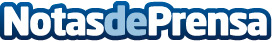 'Un camino contra la obesidad', la campaña contra la obesidad infantil y adolescenteEl conocido experto en Marketing Ariel Brailovsky ha iniciado una campaña a nivel mundial contra la obesidad infantil y adolescente. Después de bajar 70 kilos con un programa diseñado por él mismo y con el asesoramiento de médicos, nutricionistas y hasta un preparador físico, ha puesto en marcha un programa que lleva diseñando al menos dos añosDatos de contacto:Ariel Brailovskycontacto@uncaminocontralaobesidad.org+34601007287Nota de prensa publicada en: https://www.notasdeprensa.es/un-camino-contra-la-obesidad-la-campana-contra Categorias: Internacional Nutrición Marketing Sociedad Infantil E-Commerce Solidaridad y cooperación http://www.notasdeprensa.es